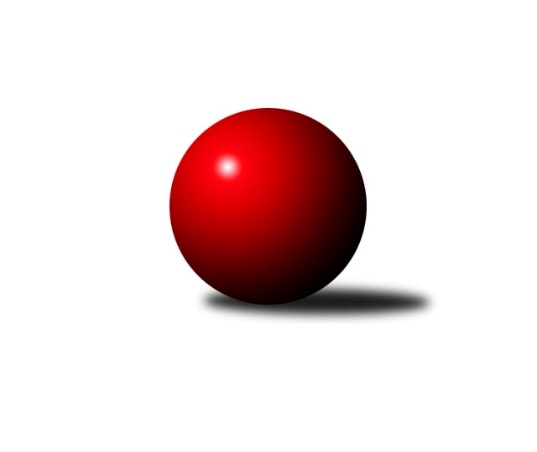 Č.15Ročník 2023/2024	9.2.2024Nejlepšího výkonu v tomto kole: 2594 dosáhlo družstvo: KK Český Krumlov AMeziokresní přebor ČB-ČK A 6-ti členné 2023/2024Výsledky 15. kolaSouhrnný přehled výsledků:Kuželky Borovany C	- TJ Sokol Soběnov B	5:3	2429:2357	9.0:3.0	6.2.TJ Sokol Nové Hrady B	- TJ Dynamo České Budějovice B	4:4	2491:2417	6.5:5.5	8.2.TJ Sokol Nové Hrady C	- TJ Spartak Trhové Sviny B	3:5	2405:2416	6.5:5.5	8.2.TJ Sokol Soběnov C	- TJ Lokomotiva České Budějovice D	3:5	2444:2497	5.5:6.5	9.2.Vltavan Loučovice B	- KK Český Krumlov A	2:6	2585:2594	6.5:5.5	9.2.Tabulka družstev:	1.	TJ Sokol Soběnov C	14	12	1	1	77.0 : 35.0 	101.0 : 67.0 	 2439	25	2.	KK Český Krumlov A	13	10	2	1	70.0 : 34.0 	86.0 : 70.0 	 2414	22	3.	TJ Lokomotiva České Budějovice D	13	8	0	5	64.0 : 40.0 	87.5 : 68.5 	 2394	16	4.	Vltavan Loučovice B	14	8	0	6	57.0 : 55.0 	90.5 : 77.5 	 2376	16	5.	TJ Sokol Soběnov B	13	7	0	6	56.0 : 48.0 	79.5 : 76.5 	 2394	14	6.	TJ Sokol Nové Hrady C	14	7	0	7	57.0 : 55.0 	87.0 : 81.0 	 2317	14	7.	TJ Sokol Nové Hrady B	14	5	1	8	51.0 : 61.0 	82.0 : 86.0 	 2342	11	8.	Kuželky Borovany C	14	5	0	9	46.0 : 66.0 	80.5 : 87.5 	 2309	10	9.	TJ Nová Ves C	13	4	0	9	42.0 : 62.0 	66.0 : 90.0 	 2288	8	10.	TJ Dynamo České Budějovice B	14	3	1	10	41.0 : 71.0 	70.5 : 97.5 	 2305	7	11.	TJ Spartak Trhové Sviny B	14	3	1	10	39.0 : 73.0 	69.5 : 98.5 	 2276	7Podrobné výsledky kola:	 Kuželky Borovany C	2429	5:3	2357	TJ Sokol Soběnov B	Jiří Tröstl	 	 208 	 204 		412 	 2:0 	 390 	 	189 	 201		Pavel Čurda	Martina Koubová	 	 214 	 193 		407 	 1:1 	 418 	 	208 	 210		Josef Ferenčík	Milan Míka	 	 205 	 195 		400 	 2:0 	 352 	 	178 	 174		Michal Fink	Kateřina Dvořáková	 	 230 	 210 		440 	 1:1 	 443 	 	221 	 222		Josef Šedivý	Jan Kouba	 	 196 	 186 		382 	 2:0 	 362 	 	184 	 178		Petr Šedivý	Karel Beleš	 	 181 	 207 		388 	 1:1 	 392 	 	195 	 197		Patrik Finkrozhodčí: Jiří MalovanýNejlepší výkon utkání: 443 - Josef Šedivý	 TJ Sokol Nové Hrady B	2491	4:4	2417	TJ Dynamo České Budějovice B	Lenka Vajdová	 	 199 	 204 		403 	 1:1 	 408 	 	207 	 201		Stanislav Bednařík	Michal Silmbrod	 	 203 	 200 		403 	 1.5:0.5 	 398 	 	198 	 200		Radim Vašek	Blanka Růžičková	 	 214 	 194 		408 	 1:1 	 411 	 	206 	 205		Rostislav Solkan	Jiřina Albrechtová	 	 206 	 206 		412 	 0.5:1.5 	 427 	 	206 	 221		Tomáš Vašek	Libor Tomášek	 	 210 	 195 		405 	 0.5:1.5 	 413 	 	210 	 203		Milena Kümmelová	Milena Šebestová	 	 205 	 255 		460 	 2:0 	 360 	 	199 	 161		Stanislava Mlezivovározhodčí: Stanislav SladkýNejlepší výkon utkání: 460 - Milena Šebestová	 TJ Sokol Nové Hrady C	2405	3:5	2416	TJ Spartak Trhové Sviny B	Antonín Gažák	 	 180 	 189 		369 	 1:1 	 376 	 	203 	 173		Josef Svoboda	Tomáš Kříha	 	 228 	 204 		432 	 1.5:0.5 	 401 	 	197 	 204		František Vávra	Michal Kanděra	 	 179 	 206 		385 	 0:2 	 432 	 	218 	 214		Bohuslav Švepeš	Petr Hamerník	 	 189 	 204 		393 	 2:0 	 384 	 	185 	 199		Jiří Švepeš	Romana Kříhová	 	 190 	 200 		390 	 1:1 	 398 	 	200 	 198		Vlastimil Kříha	Vojtěch Kříha	 	 231 	 205 		436 	 1:1 	 425 	 	218 	 207		Bohuslav Švepešrozhodčí: Stanislav SladkýNejlepší výkon utkání: 436 - Vojtěch Kříha	 TJ Sokol Soběnov C	2444	3:5	2497	TJ Lokomotiva České Budějovice D	Lucie Mušková	 	 210 	 229 		439 	 1.5:0.5 	 418 	 	210 	 208		Pavel Černý	Olga Čutková	 	 220 	 223 		443 	 1:1 	 437 	 	225 	 212		Alena Čampulová	Jiřina Krtková	 	 200 	 185 		385 	 1:1 	 393 	 	196 	 197		Radim Růžička	Ludmila Čurdová	 	 220 	 197 		417 	 0:2 	 487 	 	253 	 234		František Bláha	Jaroslava Kulhanová	 	 223 	 212 		435 	 2:0 	 360 	 	191 	 169		Jaromír Svoboda	Dominik Smoleň	 	 166 	 159 		325 	 0:2 	 402 	 	204 	 198		Václav Klojda st. *1rozhodčí: Jaroslava Kulhanovástřídání: *1 od 5. hodu Pavel ČernýNejlepší výkon utkání: 487 - František Bláha	 Vltavan Loučovice B	2585	2:6	2594	KK Český Krumlov A	František Anderle	 	 206 	 184 		390 	 1:1 	 413 	 	183 	 230		Jakub Zadák	Libor Dušek	 	 242 	 208 		450 	 2:0 	 396 	 	189 	 207		Martin Kouba	Ludvík Sojka	 	 217 	 206 		423 	 0:2 	 467 	 	242 	 225		František Ferenčík	Jan Sztrapek	 	 198 	 225 		423 	 1:1 	 428 	 	234 	 194		Miloš Moravec	Jakub Matulík	 	 236 	 243 		479 	 1.5:0.5 	 450 	 	207 	 243		Jan Kouba	Vladimír Šereš	 	 219 	 201 		420 	 1:1 	 440 	 	217 	 223		Tomáš Tichý ml.rozhodčí:  Vedoucí družstevNejlepší výkon utkání: 479 - Jakub MatulíkPořadí jednotlivců:	jméno hráče	družstvo	celkem	plné	dorážka	chyby	poměr kuž.	Maximum	1.	Václav Klojda  ml.	TJ Lokomotiva České Budějovice D	441.60	297.7	143.9	4.0	6/7	(476)	2.	Josef Šedivý 	TJ Sokol Soběnov B	435.05	302.1	133.0	6.1	7/7	(476)	3.	Jakub Matulík 	Vltavan Loučovice B	432.22	303.4	128.8	7.3	5/5	(479)	4.	Jaroslava Kulhanová 	TJ Sokol Soběnov C	430.23	294.2	136.1	5.2	7/7	(467)	5.	Pavel Černý 	TJ Lokomotiva České Budějovice D	428.25	292.3	135.9	5.0	6/7	(463)	6.	František Ferenčík 	KK Český Krumlov A	427.63	295.5	132.1	5.9	6/6	(467)	7.	Jaroslav Štich 	Vltavan Loučovice B	425.70	294.8	131.0	7.9	5/5	(473)	8.	Vladimír Vlček 	TJ Nová Ves C	422.07	291.6	130.5	6.2	7/7	(452)	9.	Josef Ferenčík 	TJ Sokol Soběnov B	418.50	288.6	129.9	7.1	7/7	(474)	10.	Martin Kouba 	KK Český Krumlov A	416.59	285.6	130.9	6.8	5/6	(464)	11.	František Bláha 	TJ Lokomotiva České Budějovice D	416.47	294.6	121.8	8.3	5/7	(487)	12.	Jan Jackov 	TJ Nová Ves C	414.95	287.8	127.2	8.6	5/7	(435)	13.	Ludmila Čurdová 	TJ Sokol Soběnov C	414.23	289.6	124.7	6.8	7/7	(450)	14.	Alena Čampulová 	TJ Lokomotiva České Budějovice D	413.20	286.1	127.1	6.6	7/7	(453)	15.	Libor Tomášek 	TJ Sokol Nové Hrady B	411.27	287.4	123.8	9.2	5/6	(439)	16.	Petr Hamerník 	TJ Sokol Nové Hrady C	410.96	287.8	123.1	8.5	6/6	(435)	17.	Olga Čutková 	TJ Sokol Soběnov C	410.64	282.0	128.6	7.4	7/7	(455)	18.	Milena Šebestová 	TJ Sokol Nové Hrady B	410.18	286.1	124.0	7.2	6/6	(461)	19.	Vojtěch Kříha 	TJ Sokol Nové Hrady C	408.69	287.5	121.2	6.3	6/6	(454)	20.	Jan Kouba 	Kuželky Borovany C	407.90	283.0	124.9	7.4	6/6	(433)	21.	Lenka Vajdová 	TJ Sokol Nové Hrady B	406.71	296.7	110.0	11.4	4/6	(442)	22.	Milena Kümmelová 	TJ Dynamo České Budějovice B	406.39	291.2	115.2	10.9	6/7	(470)	23.	Pavel Čurda 	TJ Sokol Soběnov B	405.71	285.3	120.4	8.2	5/7	(451)	24.	Milan Šedivý 	TJ Sokol Soběnov B	402.88	296.6	106.2	13.1	5/7	(461)	25.	Jan Kobliha 	Kuželky Borovany C	402.80	289.0	113.8	7.8	5/6	(422)	26.	Libor Dušek 	Vltavan Loučovice B	402.41	284.7	117.7	10.8	4/5	(450)	27.	Jakub Zadák 	KK Český Krumlov A	401.18	284.5	116.7	9.4	6/6	(442)	28.	Tomáš Tichý  ml.	KK Český Krumlov A	400.92	278.2	122.8	7.9	6/6	(446)	29.	Bohuslav Švepeš 	TJ Spartak Trhové Sviny B	399.50	281.1	118.4	9.0	6/7	(425)	30.	Kateřina Dvořáková 	Kuželky Borovany C	399.50	284.6	114.9	9.1	5/6	(440)	31.	Romana Kříhová 	TJ Sokol Nové Hrady C	398.44	288.4	110.0	10.7	6/6	(428)	32.	Josef Svoboda 	TJ Spartak Trhové Sviny B	395.70	282.6	113.1	8.9	5/7	(418)	33.	Martina Koubová 	Kuželky Borovany C	395.24	277.5	117.7	11.4	5/6	(442)	34.	Pavel Černý 	TJ Lokomotiva České Budějovice D	394.27	271.5	122.7	8.1	5/7	(442)	35.	Miloš Draxler 	TJ Nová Ves C	394.17	272.9	121.3	9.5	7/7	(431)	36.	Tomáš Tichý 	KK Český Krumlov A	392.31	276.3	116.0	9.1	4/6	(444)	37.	Jiří Švepeš 	TJ Spartak Trhové Sviny B	392.27	277.3	115.0	10.3	5/7	(424)	38.	Tomáš Vařil 	KK Český Krumlov A	391.65	281.3	110.4	11.4	5/6	(417)	39.	Ludvík Sojka 	Vltavan Loučovice B	390.17	281.0	109.2	10.5	4/5	(446)	40.	Tomáš Vašek 	TJ Dynamo České Budějovice B	389.52	272.8	116.7	10.1	7/7	(446)	41.	Tomáš Kříha 	TJ Sokol Nové Hrady C	389.38	282.8	106.6	10.2	5/6	(450)	42.	Jiřina Krtková 	TJ Sokol Soběnov C	388.36	276.1	112.3	11.5	7/7	(422)	43.	Vlastimil Kříha 	TJ Spartak Trhové Sviny B	387.67	277.3	110.4	12.3	6/7	(431)	44.	Blanka Růžičková 	TJ Sokol Nové Hrady B	386.95	278.8	108.2	12.2	6/6	(426)	45.	Dominik Smoleň 	TJ Sokol Soběnov C	386.12	275.3	110.8	13.1	6/7	(441)	46.	Stanislava Betuštiaková 	TJ Sokol Nové Hrady B	386.00	271.6	114.4	8.4	4/6	(415)	47.	Petra Šebestíková 	TJ Dynamo České Budějovice B	385.12	269.8	115.3	10.5	7/7	(434)	48.	Radim Růžička 	TJ Lokomotiva České Budějovice D	384.69	277.0	107.7	12.3	7/7	(429)	49.	Karel Kříha 	TJ Sokol Nové Hrady B	384.60	270.4	114.2	10.8	5/6	(446)	50.	Jan Sztrapek 	Vltavan Loučovice B	383.26	276.1	107.1	9.9	5/5	(461)	51.	Patrik Fink 	TJ Sokol Soběnov B	382.60	276.7	105.9	11.5	7/7	(444)	52.	Jiřina Albrechtová 	TJ Sokol Nové Hrady B	380.75	270.8	109.9	13.8	6/6	(412)	53.	Václav Silmbrod 	TJ Sokol Nové Hrady C	379.60	272.8	106.8	11.8	5/6	(418)	54.	Stanislava Mlezivová 	TJ Dynamo České Budějovice B	378.67	269.9	108.8	11.9	5/7	(394)	55.	Milan Míka 	Kuželky Borovany C	378.05	266.7	111.4	10.6	4/6	(423)	56.	Rostislav Solkan 	TJ Dynamo České Budějovice B	377.62	270.2	107.4	10.9	7/7	(419)	57.	Petr Šedivý 	TJ Sokol Soběnov B	376.33	270.6	105.7	13.2	5/7	(410)	58.	Marek Rojdl 	TJ Spartak Trhové Sviny B	375.93	276.0	99.9	14.3	6/7	(427)	59.	Miloš Moravec 	KK Český Krumlov A	373.85	270.5	103.4	10.8	5/6	(428)	60.	Michal Kanděra 	TJ Sokol Nové Hrady C	372.42	268.5	103.9	12.9	6/6	(455)	61.	Michal Fink 	TJ Sokol Soběnov B	370.88	265.0	105.9	13.0	6/7	(430)	62.	Luděk Troup 	TJ Spartak Trhové Sviny B	370.44	274.0	96.5	13.2	5/7	(408)	63.	David Šebestík 	TJ Dynamo České Budějovice B	365.08	265.3	99.8	12.8	6/7	(408)	64.	František Anderle 	Vltavan Loučovice B	364.46	258.0	106.5	12.7	4/5	(420)	65.	Josef Fojta 	TJ Nová Ves C	359.30	268.1	91.2	15.7	5/7	(402)	66.	Věra Jeseničová 	TJ Nová Ves C	355.93	259.2	96.7	15.6	7/7	(415)	67.	Vladimíra Bicerová 	Kuželky Borovany C	355.70	259.3	96.4	14.6	5/6	(377)	68.	Petr Bícha 	Kuželky Borovany C	353.19	252.9	100.3	14.8	4/6	(384)	69.	Miroslav Bicera 	Kuželky Borovany C	351.60	258.5	93.1	16.2	5/6	(381)	70.	Jaromír Svoboda 	TJ Lokomotiva České Budějovice D	348.40	250.7	97.7	13.1	7/7	(410)	71.	Petr Tišler 	TJ Nová Ves C	347.00	261.6	85.4	17.6	5/7	(364)		Jan Kouba 	KK Český Krumlov A	453.80	298.6	155.2	2.8	1/6	(493)		Tereza Kříhová 	TJ Sokol Nové Hrady C	426.00	306.0	120.0	8.0	1/6	(430)		Václav Klojda  st.	TJ Lokomotiva České Budějovice D	420.50	302.5	118.0	10.0	1/7	(425)		Lucie Mušková 	TJ Sokol Soběnov C	413.63	296.3	117.3	6.2	4/7	(442)		Jitka Grznáriková 	TJ Sokol Soběnov C	406.25	282.8	123.4	8.5	4/7	(446)		Jakub Musil 	Vltavan Loučovice B	406.00	284.5	121.5	8.5	1/5	(416)		Radek Šlouf 	Vltavan Loučovice B	405.00	281.0	124.0	7.0	1/5	(405)		Michal Silmbrod 	TJ Sokol Nové Hrady B	403.50	284.3	119.2	7.3	2/6	(418)		Radim Vašek 	TJ Dynamo České Budějovice B	403.50	286.0	117.5	11.7	3/7	(466)		Bohuslav Švepeš 	TJ Spartak Trhové Sviny B	401.67	286.7	115.0	12.7	3/7	(432)		Pavel Fritz 	TJ Sokol Nové Hrady B	401.50	276.5	125.0	14.5	2/6	(415)		Vladimír Šereš 	Vltavan Loučovice B	401.33	286.1	115.3	12.3	3/5	(423)		Karel Beleš 	Kuželky Borovany C	400.00	275.2	124.8	10.8	3/6	(425)		Jaromír Novák 	TJ Sokol Nové Hrady B	396.67	281.0	115.7	10.3	1/6	(413)		František Vávra 	TJ Spartak Trhové Sviny B	394.67	284.3	110.3	7.5	3/7	(401)		Jiří Tröstl 	Kuželky Borovany C	390.00	275.0	115.0	8.3	3/6	(438)		Stanislav Bednařík 	TJ Dynamo České Budějovice B	381.67	268.6	113.1	10.7	3/7	(408)		Stanislav Stiskala 	TJ Lokomotiva České Budějovice D	376.00	288.0	88.0	10.0	1/7	(376)		Václava Tesařová 	TJ Nová Ves C	373.15	265.7	107.5	13.3	4/7	(397)		Roman Bartoš 	TJ Nová Ves C	366.94	265.8	101.1	13.3	4/7	(412)		Radoslav Hauk 	TJ Lokomotiva České Budějovice D	366.00	266.5	99.5	13.0	1/7	(381)		Petr Dvořák 	Kuželky Borovany C	364.00	260.0	104.0	9.0	1/6	(364)		Filip Rojdl 	TJ Spartak Trhové Sviny B	363.11	269.3	93.8	13.9	3/7	(385)		Vladimír Weiss 	TJ Dynamo České Budějovice B	360.67	262.3	98.3	13.7	3/7	(405)		Antonín Gažák 	TJ Sokol Nové Hrady C	357.79	273.8	84.0	17.7	3/6	(410)		Bedřich Kroupa 	TJ Spartak Trhové Sviny B	355.67	249.6	106.1	12.7	3/7	(379)		Lukáš Průka 	TJ Spartak Trhové Sviny B	350.67	257.0	93.7	11.3	1/7	(358)		Jaroslav Štich 	Vltavan Loučovice B	349.00	252.0	97.0	19.0	1/5	(349)		Nela Horňáková 	TJ Spartak Trhové Sviny B	347.33	250.7	96.7	16.9	3/7	(390)		Eliška Brychtová 	TJ Sokol Nové Hrady B	332.50	255.0	77.5	21.0	2/6	(350)		Radek Steinhauser 	TJ Sokol Nové Hrady B	312.00	247.0	65.0	24.5	2/6	(316)		Lucie Kříhová 	TJ Spartak Trhové Sviny B	298.00	216.0	82.0	20.0	1/7	(298)		Pavel Kříha 	TJ Sokol Nové Hrady C	282.50	214.5	68.0	27.0	2/6	(320)		Tomáš Tomi 	TJ Lokomotiva České Budějovice D	249.00	198.0	51.0	31.0	1/7	(249)Sportovně technické informace:Starty náhradníků:registrační číslo	jméno a příjmení 	datum startu 	družstvo	číslo startu20574	Radim Vašek	08.02.2024	TJ Dynamo České Budějovice B	2x12461	Michal Silmbrod	08.02.2024	TJ Sokol Nové Hrady B	1x
Hráči dopsaní na soupisku:registrační číslo	jméno a příjmení 	datum startu 	družstvo	Program dalšího kola:16. kolo15.2.2024	čt	17:00	Kuželky Borovany C - TJ Sokol Nové Hrady B (předehrávka z 19. kola)	20.2.2024	út	17:00	TJ Spartak Trhové Sviny B - TJ Sokol Nové Hrady B	21.2.2024	st	17:00	TJ Nová Ves C - Vltavan Loučovice B	21.2.2024	st	17:00	TJ Sokol Soběnov B - TJ Sokol Soběnov C				TJ Dynamo České Budějovice B - -- volný los --	22.2.2024	čt	17:30	TJ Lokomotiva České Budějovice D - TJ Sokol Nové Hrady C	23.2.2024	pá	18:00	KK Český Krumlov A - Kuželky Borovany C	Nejlepší šestka kola - absolutněNejlepší šestka kola - absolutněNejlepší šestka kola - absolutněNejlepší šestka kola - absolutněNejlepší šestka kola - dle průměru kuželenNejlepší šestka kola - dle průměru kuželenNejlepší šestka kola - dle průměru kuželenNejlepší šestka kola - dle průměru kuželenNejlepší šestka kola - dle průměru kuželenPočetJménoNázev týmuVýkonPočetJménoNázev týmuPrůměr (%)Výkon1xFrantišek BláhaLok. Č.B. D4871xFrantišek BláhaLok. Č.B. D122.024877xJakub MatulíkLoučovice B4795xJakub MatulíkLoučovice B115.634795xFrantišek FerenčíkČ.Krumlov A4676xJosef ŠedivýSoběnov B115.354435xMilena ŠebestováN.Hrady B4604xMilena ŠebestováN.Hrady B114.924604xLibor DušekLoučovice B4501xKateřina DvořákováBorovany C114.574404xJan KoubaČ.Krumlov A4506xFrantišek FerenčíkČ.Krumlov A112.73467